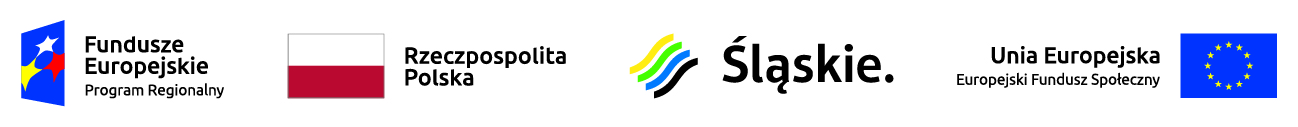 Umowa uczestnictwa w projekcie współfinansowanym ze środków Europejskiego Funduszu Społecznego w ramach Regionalnego Programu Operacyjnego Województwa Śląskiego na lata 2014-2020Nr umowy:Umowa uczestnictwa w projekcie: Praca się opłaca umowy nr UDA-RPSL.07.01.03-24-03CC/18-00 realizowanym w ramach Regionalnego Programu Operacyjnego Województwa Śląskiego na lata 2014-2020 współfinansowanego ze środków Europejskiego Funduszu Społecznego, zawarta w Rudzie Śląskiej w dniu …................. pomiędzy:Śląskim Inkubatorem Przedsiębiorczości Spółka z ograniczoną odpowiedzialnością 
z siedzibą w Rudzie Śląskiej, przy ul. Karola Goduli 36, 41-703 Ruda Śląska, wpisaną do Rejestru Przedsiębiorców Krajowego Rejestru Sądowego pod numerem KRS 0000210501, dla której akta rejestrowe prowadzi Sąd Rejonowy w Gliwicach, X Wydział Gospodarczy, kapitał zakładowy w wysokości 7.439.000,00 zł, zwaną dalej „Beneficjentem”,reprezentowaną przez:………………………………………………..........................................................................................................................................................................................................................................................aImię i nazwiskoPESELAdres zamieszkaniazwaną/ym dalej „Uczestnikiem projektu” DefinicjeIlekroć w umowie jest mowa o:„Beneficjencie” – oznacza to podmiot odpowiedzialny za realizację projektu na podstawie umowy o dofinansowanie projektu zawartej z Wojewódzkim Urzędem Pracy w Katowicach;„Instytucji Pośredniczącej” – oznacza to Wojewódzki Urząd Pracy w Katowicach z siedzibą 
w Katowicach, ul. Kościuszki 30; kontakt do Inspektora Ochrony Danych Osobowych - iod@wup-katowice.pl;„Instytucji Zarządzającej” – oznacza to Zarząd Województwa Śląskiego z siedzibą przy ul. Ligonia 46, 40-037 Katowice, adres email: kancelaria@slaskie.pl, strona internetowa: bip.slaskie.pl; Administratorze danych osobowych – oznacza to Województwo Śląskie z siedzibą przy ul. Ligonia 46, 40-037 Katowice, adres email: kancelaria@slaskie.pl, strona internetowa: bip.slaskie.pl; kontakt do Inspektora Ochrony Danych Osobowych – dane osobowe@slaskie.pl.„projekcie” - oznacza to projekt pt. Praca się opłaca realizowany na podstawie umowy nr UDA-RPSL.07.01.03-24-03CC/18-00 zawartej pomiędzy Śląskim Inkubatorem Przedsiębiorczości Spółka z ograniczoną odpowiedzialnością, a Wojewódzkim Urzędem Pracy w Katowicach;„Uczestniku projektu” – oznacza to osobę, która z własnej inicjatywy zgłosiła się do projektu, a następnie została zakwalifikowana do udziału w nim i jest stroną niniejszej umowy;„wsparciu” – oznacza to wszelkie działania projektowe adresowane do Uczestnika projektu;Przedmiot umowyNa warunkach określonych w niniejszej umowie Beneficjent projektu zobowiązuje się zapewnić Uczestnikowi projektu następujące formy wsparcia: indywidualne doradztwo zawodowe – 7h (dostępne przez cały okres uczestnictwa w projekcie), w tym 4h Identyfikacja potrzeb/poradnictwo zawodowe, tworzenie IPD oraz 3h monitoring realizacji IPD,warsztaty kompetencji miękkich/społecznych – 15h,pośrednictwo pracy – 6h,Kursy i szkolenia zawodowe - ilość godzin uwarunkowana rodzajem szkolenia/kursu,subsydiowane zatrudnienie – 6 / 12 miesięcy oraz następujące świadczenia:dla uczestnika/czki szkolenia/kursu - stypendium szkoleniowe za udział w każdym szkoleniu/kursie zawodowym, które miesięcznie wynosi 120% zasiłku, o którym mowa w art. 72 ust. 1 pkt 1 ustawy o promocji zatrudnienia i instytucjach rynku pracy, jeżeli miesięczna liczba godzin szkolenia wynosi co najmniej 150 godzin; w przypadku niższej miesięcznej liczby godzin szkolenia, wysokość stypendium szkoleniowego ustala się proporcjonalnie, z tym, że stypendium to nie może być niższe niż 20% zasiłku, o którym mowa w art. 72 ust. 1 pkt 1 ustawy o promocji zatrudnienia i instytucjach rynku pracy,Każdemu uczestnikowi/czce projektu przysługuje zwrot kosztów dojazdu (za wyjątkiem subsydiowanego zatrudnienia) oraz możliwość refundacji kosztów zapewnienia opieki nad dzieckiem/osobą zależną do każdej oferowanej formy wsparcia.Na warunkach określonych w niniejszej umowie Uczestnik projektu zobowiązuje się do aktywnego i systematycznego udziału we wszystkich przewidzianych dla niego w projekcie formach wsparcia.Szczegółowe warunki udziału w projekcie, w tym warunki i zasady korzystania z form wsparcia i świadczeń, zostały określone w Regulaminie uczestnictwa w projekcie, zamieszczonym o na stronie internetowej projektu pod adresem: http://inkubatorsl.pl/oferta/projekty/placa-sie-oplaca Prawa i obowiązki BeneficjentaBeneficjent ma w szczególności obowiązek:zapewnienia Uczestnikowi bezpłatnego dostępu do wszystkich form wsparcia wymienionych w §2 ust.1; nieodpłatnego udostępnienia wszystkich niezbędnych materiałów dydaktycznych oraz sprzętu zgodnie ze specyfiką danej formy wsparcia, najpóźniej w dniu rozpoczęcia formy wsparcia, którego te materiały oraz sprzęt dotyczą;zapewnienia Uczestnikowi dostępu do biura projektu oraz kontaktu z upoważnionym przedstawicielem merytorycznym Beneficjenta;zapewnienia właściwego standardu pomieszczeń, w których realizowane są poszczególne formy wsparcia przysługujące Uczestnikowi, w tym przystosowania do potrzeb osoby z niepełnosprawnościami;wypłacenia stypendium szkoleniowego w założonych terminach oraz uregulowania pochodnych zgodnie z obowiązującymi przepisami prawa (w szczególności składki na ubezpieczenie społeczne) bez względu na to, czy został rozliczony wniosek Beneficjenta o płatność i przekazane zostały środki przez Instytucję Pośredniczącą;przekazania Uczestnikowi zaświadczeń, dyplomów, certyfikatów bądź innych dokumentów potwierdzających udział w danej formie wsparcia;Beneficjent ma prawo żądać od Uczestnika projektu zwrotu w odpowiednim zakresie kosztów związanych z Jego udziałem w projekcie, wraz z odsetkami, jeżeli w trakcie realizacji projektu lub po jego zakończeniu okaże się , że Uczestnik projektu nie spełniał warunków udziału w projekcie lub podał nieprawdziwe dane w oświadczeniach i dokumentach rekrutacyjnych, albo, gdy wyjdzie na jaw, że nie spełniał warunków do otrzymania poszczególnych świadczeń w ramach niniejszej umowy.Beneficjent ma prawo do wypowiedzenia lub zmian niniejszej umowy na warunkach opisanych w § 6. Prawa i obowiązki Uczestnika projektuUczestnik projektu oświadcza, że na dzień podpisania niniejszej umowy spełnia następujące kryteria warunkujące udział w projekcie:jest mieszkańcem województwa śląskiego;jest osobą bezrobotną lub osobą bierną zawodowo, zgodnie z definicją zawartą 
w Regulaminu rekrutacji uczestników i udziału w projekcie;jest osobą w wieku powyżej 30 roku życia – tj. od dnia ukończenia 30 roku życia;jest osobą o niskich kwalifikacjach.Uczestnik projektu zobowiązany jest w szczególności do: dostarczenia w nieprzekraczalnym terminie do 3 dni roboczych, następujących dokumentów potwierdzających fakt spełnienia wskazanych w pkt. 1 kryteriów pod rygorem rozwiązania niniejszej umowy przez Beneficjenta:w przypadku osób bezrobotnych zarejestrowanych w Powiatowym Urzędzie Pracy - zaświadczenie poświadczające rejestrację wydane przez właściwy powiatowy urząd pracy (wystawione w terminie maksymalnie 10 dni roboczych przed dniem złożenia formularza rekrutacyjnego);w przypadku osób biernych/nieaktywnych zawodowo/niezarejestrowanych 
w Powiatowym Urzędzie Pracy – oświadczenie znajduje się w deklaracji uczestnictwa (załącznik nr 4 do Regulaminu);w przypadku osób niepełnosprawnych/osób z niepełnosprawnościami (w rozumieniu Ustawy z dnia 27 sierpnia 1997 r. o rehabilitacji zawodowej i społecznej oraz zatrudnianiu osób niepełnosprawnych ) uwierzytelniona przez kandydata/tkę kserokopia dokumentu potwierdzającego status osoby niepełnosprawnej/osoby z niepełnosprawnościami: np. orzeczenie o zakwalifikowaniu przez organy orzekające do jednego z trzech stopni niepełnosprawności określonych w art. 3 wspomnianej ustawy lub orzeczenie o całkowitej lub częściowej niezdolności do pracy na podstawie odrębnych przepisów, lub orzeczenie o niepełnosprawności, wydane przed ukończeniem 16 roku życia,w przypadku osób z zaburzeniami psychicznymi w rozumieniu Ustawy z dnia 19 sierpnia 1994 r. o ochronie zdrowia psychicznego uwierzytelniona przez kandydata/tkę kserokopia dokumentu potwierdzającego status osoby niepełnosprawnej/osoby z niepełnosprawnościami: np. orzeczenie o niepełnosprawności, lub inny dokument wydany przez lekarza poświadczający stan zdrowia, taki jak orzeczenie o stanie zdrowia lub opinia o stanie zdrowia,w przypadku osób, które były uczestnikami/czkami projektów z zakresu włączenia społecznego w ramach celu tematycznego 9 w RPO (tj. Działanie 9.1, 9.2 oraz 9.3 RPO WSL) – zaświadczenie poświadczające udział w projekcie wydane przez właściwego realizatora projektu.Dostarczenie przedmiotowych dokumentów warunkuje rozpoczęcie udziału w formach wsparcia przewidzianych w § 2 ust. 1 niniejszej umowy; przestrzegania Regulaminu uczestnictwa w projekcie oraz przepisów prawa powszechnego;aktywnego udziału we wszystkich formach wsparcia, na które zostanie skierowany przez Beneficjenta;stosowania się do zaleceń personelu projektu, o ile nie są sprzeczne z niniejszą umową, przepisami prawa oraz zasadami współżycia społecznego;wypełniania niezbędnych dokumentów związanych z udziałem w projekcie, udostępnionych przez Beneficjenta oraz upoważnione do tego instytucje, 
tj. w szczególności: ankiet ewaluacyjnych i dokumentów niezbędnych do określenia poziomu wiedzy, kompetencji, motywacji i predyspozycji (w zależności od specyfiki form wsparcia);dostarczenia w terminie 5 dni roboczych od zakończenia udziału w projekcie wszystkich dokumentów i informacji wskazanych przez Beneficjenta, dotyczących zarówno udzielonego wsparcia, jak i aktualnej sytuacji społeczno – zawodowej.Nieobecność na zajęciach w ramach którejkolwiek z form wsparcia może zostać usprawiedliwiona wyłącznie w wyjątkowych, uzasadnionych i udokumentowanych przez Uczestnika projektu sytuacjachUczestnik projektu ma prawo do wypowiedzenia niniejszej umowy na warunkach opisanych w § 6.  Ochrona danych osobowychZgodnie z art. 6 ust. 1 pkt b) i c) oraz art. 9 ust. 2 g) Rozporządzenia Parlamentu Europejskiego i Rady (UE) 2016/679 z dnia 27 kwietnia 2016 r. w sprawie Ochrony osób fizycznych w związku z przetwarzaniem danych osobowych i w sprawie swobodnego przepływu takich danych oraz uchylenia dyrektywy 95/46/WE (ogólne rozporządzenie o ochronie danych, zwane dalej RODO), Beneficjent ma prawo do przetwarzania danych osobowych Uczestnika projektu.W związku z realizacją niniejszej umowy przetwarzane będą następujące kategorie danych osobowych Uczestnika projektu: dane uczestnika, dane kontaktowe uczestnika, szczegóły 
i rodzaj wsparcia, status uczestnika projektu w chwili przystąpienia do projektu - zakres zgodny z Wytycznymi w zakresie warunków gromadzenia i przekazywania danych w postaci elektronicznej na lata 2014-2020.Dane będą przetwarzane od dnia podpisania niniejszej umowy do ……………… [wskazać zgodnie z postanowieniami umowy o dofinansowanie].Administratorem danych osobowych jest Województwo Śląskie z siedzibą przy ul. Ligonia 46, 40-037 Katowice, adres email: kancelaria@slaskie.pl, strona internetowa: bip.slaskie.pl kontakt do Inspektora Ochrony Danych Osobowych – dane osobowe@slaskie.pl.Dane osobowe będą wykorzystywane jedynie w celu realizacji projektu.Dane osobowe będą przetwarzane przez: Beneficjenta, partnera, Instytucję Zarządzającą, Instytucję Pośredniczącą oraz instytucje kontrolne upoważnione do przetwarzania danych osobowych na podstawie odrębnych przepisów prawa. O powierzeniu danych osobowych do przetwarzania innym podmiotom Uczestnik projektu zostanie poinformowany w drodze pisemnej.Uczestnik projektu ma prawo żądać od Beneficjenta dostępu do swoich danych osobowych oraz ich sprostowania  Wymienione prawa będą traktowane w sposób określony w artykułach 13 do 19 Rozdziału III: „Prawa osoby, której dane dotyczą” RODO Uczestnik projektu ma prawo do wniesienia skargi do Instytucji Pośredniczącej, Instytucji Zarządzającej lub Prezesa Urzędu Ochrony Danych Osobowych w przypadku podejrzenia naruszenia przepisów o ochronie danych osobowych.Podanie danych osobowych, o których mowa w niniejszym paragrafie, jest niezbędne do realizacji postanowień niniejszej umowy. Odmowa ich przekazania jest jednoznaczna 
z brakiem możliwości rozpoczęcia udziału w projekcie.Wypowiedzenie i zmiana umowyWypowiedzenie niniejszej umowy przez Beneficjenta może nastąpić wyłącznie 
z następujących powodów:rozwiązanie umowy o dofinansowanie projektu realizowanego przez Beneficjenta;rażące naruszenie postanowień niniejszej umowy przez Uczestnika projektu;podanie przez Uczestnika projektu nieprawdziwych informacji w procesie rekrutacji do projektu;powtarzająca się nieusprawiedliwiona nieobecność Uczestnika projektu w organizowanych formach wsparcia, w tym przerwanie szkolenia/subsydiowanego zatrudnienia z winy Uczestnika projektu;rażące naruszenie zasad współżycia społecznego, reguł organizacyjno - porządkowych bądź przepisów prawa, którego dopuszcza się  Uczestnik projektu, w związku z jego udziałem w projekcie;niedostarczenie dokumentów, o których mowa w § 4 ust. 2 pkt 1) niniejszej umowy. Wypowiedzenie niniejszej umowy przez Uczestnika projektu może nastąpić wyłącznie 
z następujących powodów:rażące naruszenie postanowień niniejszej umowy przez Beneficjenta;usprawiedliwiona konieczność rezygnacji z udziału w projekcie, wynikająca wyłącznie 
z przyczyn zdrowotnych bądź losowych, których wystąpienia nie można było przewidzieć w momencie  zawierania niniejszej umowy;udokumentowane podjęcie zatrudnienia przed zakończeniem pełnej ścieżki wsparcia.W przypadku rozwiązania umowy w wyniku zaistnienia przesłanek opisanych w ust.1. pkt 1) oraz ust.2. Uczestnik projektu nie ponosi żadnych konsekwencji finansowych, a na Beneficjencie ciąży zobowiązanie wynikające z §3.ust.1 pkt 5) i 6) – jeśli istnieje ku temu podstawa. W przypadku rozwiązania umowy w wyniku zaistnienia przesłanek opisanych w ust.1. pkt 2), 3), 4), 5), 6) Beneficjent może zobowiązać uczestnika/czkę projektu do zwrotu kosztów odbytego wsparcia.Wypowiedzenie niniejszej umowy wymaga formy pisemnej i jest skuteczne od dnia doręczenia go drugiej Stronie zgodnie z art. 61 § 1 Kodeksu cywilnego.Zmiana postanowień niniejszej umowy jest dopuszczalna wyłącznie z przyczyn, które są konsekwencją zmiany zasad realizacji projektu i wymaga formy pisemnej.Wypowiedzenie umowy nie jest skuteczne w zakresie, w jakim stanowi ona podstawę do przetwarzania danych osobowych. Postanowienia końcoweStrony wskazują następujące adresy do doręczeń:dla Beneficjenta: ul. K. Goduli 36, 41-703 Ruda Śląskadla Uczestnika projektu: ………………………………………… .Strony wskazują następujące numery telefoniczne:dla Beneficjenta: 032 342 22 30,dla Uczestnika projektu: ………………………………………… .W przypadku zmiany adresu do doręczeń lub numeru telefonicznego Strona, której dotyczy ta zmiana, obowiązana jest niezwłocznie powiadomić o powyższym drugą Stronę w formie pisemnej. Zmiany adresu do doręczeń lub numeru telefonicznego nie wymagają formy aneksu.Umowa zostaje zawarta na czas oznaczony, tj. od dnia ........ do dnia .............. W sprawach nieuregulowanych niniejszą umową mają zastosowanie właściwe przepisy prawa, w szczególności Kodeksu cywilnego.Ewentualne spory związane z realizacją niniejszej umowy będą rozpoznawane przez sąd powszechny właściwy dla siedziby Beneficjenta.Umowa została sporządzona w dwóch egzemplarzach, po jednym dla każdej ze Stron.………………………………………                               ……………………………………..Beneficjent							Uczestnik projektu